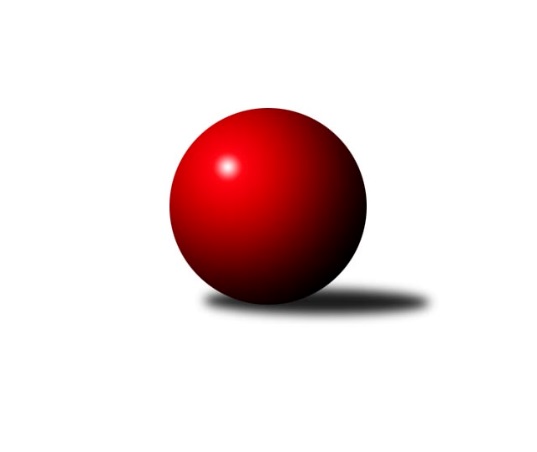 Č.18Ročník 2018/2019	14.3.2019Nejlepšího výkonu v tomto kole: 1641 dosáhlo družstvo: TJ Sokol Kolín BStředočeský krajský přebor II. třídy 2018/2019Výsledky 18. kolaSouhrnný přehled výsledků:TJ Sokol Kolín B	- KK Kosmonosy C	5:1	1641:1563	5.0:3.0	11.3.TJ Sokol Brandýs nad Labem B	- TJ Sokol Kostelec nad Černými lesy B	6:0	1624:1456	7.0:1.0	14.3.Tabulka družstev:	1.	TJ Sokol Kolín B	15	13	0	2	65.5 : 24.5 	76.0 : 44.0 	 1636	26	2.	KK Kosmonosy C	14	11	0	3	54.0 : 30.0 	66.0 : 46.0 	 1616	22	3.	TJ Sokol Brandýs nad Labem B	14	6	0	8	37.0 : 47.0 	44.5 : 67.5 	 1535	12	4.	TJ Sokol Kostelec nad Černými lesy C	14	3	0	11	28.0 : 56.0 	46.5 : 65.5 	 1494	6	5.	TJ Sokol Kostelec nad Černými lesy B	15	3	0	12	31.5 : 58.5 	55.0 : 65.0 	 1543	6Podrobné výsledky kola:	 TJ Sokol Kolín B	1641	5:1	1563	KK Kosmonosy C	Jonatán Mensatoris	 	 203 	 202 		405 	 1:1 	 426 	 	202 	 224		Radek Horák	Natálie Krupková	 	 205 	 191 		396 	 1:1 	 378 	 	173 	 205		Luděk Horák	Dalibor Mierva	 	 210 	 181 		391 	 1:1 	 355 	 	170 	 185		Zdeněk Bayer	Jaroslav Hanuš	 	 220 	 229 		449 	 2:0 	 404 	 	208 	 196		Ladislav Dytrychrozhodčí: Dalibor MiervaNejlepší výkon utkání: 449 - Jaroslav Hanuš	 TJ Sokol Brandýs nad Labem B	1624	6:0	1456	TJ Sokol Kostelec nad Černými lesy B	Lukáš Kotek	 	 216 	 221 		437 	 2:0 	 403 	 	206 	 197		Marek Beňo	Pavel Holec	 	 208 	 212 		420 	 2:0 	 379 	 	177 	 202		Jaroslav Novák	Dana Svobodová	 	 198 	 219 		417 	 2:0 	 336 	 	163 	 173		Martin Bulíček	Pavel Schober	 	 185 	 165 		350 	 1:1 	 338 	 	162 	 176		Aleš Mouderrozhodčí: Pavel KotekNejlepší výkon utkání: 437 - Lukáš KotekPořadí jednotlivců:	jméno hráče	družstvo	celkem	plné	dorážka	chyby	poměr kuž.	Maximum	1.	Josef Mikoláš 	TJ Sokol Kolín B	427.67	292.3	135.4	5.3	4/4	(471)	2.	Radek Horák 	KK Kosmonosy C	423.00	293.8	129.2	5.1	4/4	(461)	3.	Lukáš Kotek 	TJ Sokol Brandýs nad Labem B	417.00	288.7	128.3	5.9	3/4	(446)	4.	Dalibor Mierva 	TJ Sokol Kolín B	416.33	291.3	125.0	5.7	3/4	(430)	5.	Jaroslav Hanuš 	TJ Sokol Kolín B	413.96	281.3	132.7	7.8	4/4	(449)	6.	Jaroslava Soukenková 	TJ Sokol Kostelec nad Černými lesy C	409.71	282.5	127.3	5.8	4/4	(450)	7.	Jindřiška Boháčková 	KK Kosmonosy C	407.54	292.2	115.4	7.3	4/4	(436)	8.	Pavel Holoubek 	TJ Sokol Kolín B	405.44	291.6	113.9	8.7	4/4	(428)	9.	Zdeněk Bayer 	KK Kosmonosy C	404.52	278.7	125.8	8.6	4/4	(470)	10.	Pavel Holec 	TJ Sokol Brandýs nad Labem B	400.57	286.7	113.9	7.3	4/4	(436)	11.	Kamil Rodinger 	TJ Sokol Kostelec nad Černými lesy B	400.13	285.3	114.8	7.9	3/4	(414)	12.	Jan Novák 	TJ Sokol Kostelec nad Černými lesy B	397.50	280.5	117.0	10.5	3/4	(448)	13.	Marek Beňo 	TJ Sokol Kostelec nad Černými lesy B	396.61	283.8	112.8	9.3	4/4	(421)	14.	Luděk Horák 	KK Kosmonosy C	391.25	279.3	112.0	8.3	4/4	(404)	15.	Jan Platil 	TJ Sokol Kostelec nad Černými lesy C	388.54	285.8	102.8	11.4	4/4	(421)	16.	Martin Bulíček 	TJ Sokol Kostelec nad Černými lesy B	386.72	274.6	112.2	10.4	4/4	(426)	17.	Dana Svobodová 	TJ Sokol Brandýs nad Labem B	376.13	267.2	108.9	10.8	3/4	(417)	18.	Martin Šatava 	TJ Sokol Kostelec nad Černými lesy C	375.67	267.2	108.4	11.5	3/4	(389)	19.	Ladislav Dytrych 	KK Kosmonosy C	374.19	263.6	110.6	10.8	4/4	(421)	20.	Oldřich Nechvátal 	TJ Sokol Brandýs nad Labem B	364.32	264.6	99.7	16.7	4/4	(418)	21.	Aleš Mouder 	TJ Sokol Kostelec nad Černými lesy B	358.67	261.7	97.0	14.3	3/4	(397)	22.	Jaroslav Novák 	TJ Sokol Kostelec nad Černými lesy B	357.94	262.8	95.1	14.3	4/4	(388)	23.	Pavel Schober 	TJ Sokol Brandýs nad Labem B	344.06	246.3	97.8	13.3	3/4	(378)	24.	Vojtěch Stárek 	TJ Sokol Kostelec nad Černými lesy C	343.69	252.1	91.6	15.7	4/4	(401)	25.	Josef Bouma 	TJ Sokol Kostelec nad Černými lesy C	340.00	236.7	103.3	11.3	3/4	(343)		Marek Náhlovský 	KK Kosmonosy C	438.50	297.0	141.5	5.3	2/4	(474)		Jonatán Mensatoris 	TJ Sokol Kolín B	411.93	289.2	122.7	6.3	2/4	(450)		Ladislav Hetcl  st.	TJ Sokol Kolín B	408.50	277.5	131.0	5.0	2/4	(434)		Veronika Šatavová 	TJ Sokol Kostelec nad Černými lesy C	402.00	270.0	132.0	7.0	1/4	(402)		Jan Brdíčko 	TJ Sokol Kolín B	395.00	285.0	110.0	6.0	1/4	(395)		Lubomír Mareček 	TJ Sokol Kolín B	393.50	285.5	108.0	10.5	2/4	(414)		Natálie Krupková 	TJ Sokol Kolín B	392.50	279.5	113.0	8.8	2/4	(428)		Luboš Pithard 	TJ Sokol Brandýs nad Labem B	386.00	271.5	114.5	10.0	2/4	(391)		Ladislav Hetcl  ml.	TJ Sokol Kolín B	380.00	267.0	113.0	8.0	1/4	(380)		Pavel Adamec 	KK Kosmonosy C	369.00	283.0	86.0	19.0	1/4	(369)		Zdeněk Pácha 	TJ Sokol Kostelec nad Černými lesy B	366.00	279.0	87.0	15.0	1/4	(366)		Antonín Zeman 	TJ Sokol Kostelec nad Černými lesy C	348.50	258.2	90.3	17.8	2/4	(387)		Jan Leinweber 	TJ Sokol Kostelec nad Černými lesy C	347.25	255.8	91.5	15.3	2/4	(387)		Lukáš Vacek 	TJ Sokol Kolín B	347.00	258.5	88.5	14.5	2/4	(364)		Peter Fajkus 	TJ Sokol Kostelec nad Černými lesy C	334.00	231.0	103.0	13.0	1/4	(334)Sportovně technické informace:Starty náhradníků:registrační číslo	jméno a příjmení 	datum startu 	družstvo	číslo startu
Hráči dopsaní na soupisku:registrační číslo	jméno a příjmení 	datum startu 	družstvo	Program dalšího kola:19. kolo			TJ Sokol Kolín B - -- volný los --	21.3.2019	čt	17:00	KK Kosmonosy C - TJ Sokol Brandýs nad Labem B	22.3.2019	pá	17:00	TJ Sokol Kostelec nad Černými lesy B - TJ Sokol Kostelec nad Černými lesy C	Nejlepší šestka kola - absolutněNejlepší šestka kola - absolutněNejlepší šestka kola - absolutněNejlepší šestka kola - absolutněNejlepší šestka kola - dle průměru kuželenNejlepší šestka kola - dle průměru kuželenNejlepší šestka kola - dle průměru kuželenNejlepší šestka kola - dle průměru kuželenNejlepší šestka kola - dle průměru kuželenPočetJménoNázev týmuVýkonPočetJménoNázev týmuPrůměr (%)Výkon11xJaroslav HanušKolín B44911xJaroslav HanušKolín B113.374499xLukáš KotekBrandýs nL B43710xLukáš KotekBrandýs nL B11343711xRadek HorákKosmonosy C4267xPavel HolecBrandýs nL B108.614207xPavel HolecBrandýs nL B4201xDana SvobodováBrandýs nL B107.834171xDana SvobodováBrandýs nL B41711xRadek HorákKosmonosy C107.564264xJonatán MensatorisKolín B4055xMarek BeňoKostelec nČl B104.21403